OPERATORE AMMINISTRATIVO - SEGRETARIALEADDETTO ALLA SEGRETERIARiservato a               		ragazzi/e dai 14 ai 18 anni di ogni nazionalitàDurata                       		triennaleQuota iscrizione        		gratuito Titolo di studio         		titolo conclusivo primo ciclo (licenza media) – possibilità di accesso anche ad altre 				categorie di allievi a rischio dispersione scolastica (chiedere in segreteria)Certificazione            		qualifica di formazione professionale Periodo partenza corso		settembre - giugno 2018Orario 		         		dalle alle (8-14 – possibili rientri pomeridiani 15-17)Stage/Alternanza		200 ore (durante il secondo anno) – 528 ore (durante il terzo anno in 				sperimentazione duale)Sede                          		via dell’Istria 55 – TriesteIscrizioni                  			dal 28 agosto 2017Nota bene                  		durata corso 1056 ore (annuali)DESCRIZIONEL’operatore amministrativo-segretariale addetto alla segreteria, gestisce attività di segreteria e fornisce supporto alle attività contabili e di amministrazione del personale. Programma le attività di segreteria, gestisce la corrispondenza e gli archivi. Organizza eventi ed assiste la direzione o il titolare negli adempimenti normativi e statutari. Fornisce supporto alle attività amministrativo-contabili sia per quanto riguarda le attività di ricezione e archiviazione, sia per quelle di emissione, registrazione e controllo. Opera utilizzando abitualmente attrezzature informatiche, utilizza software specifici, gestisce operazioni di incasso e pagamento e si relaziona con continuità sia con i colleghi che con clienti e fornitori.COMPTITI PROFESSIONALIGestione dei documenti contabili ricevuti e in emissioneGestione dei flussi informativi e comunicativiGestione del protocollo e dell’archiviazione della corrispondenzaAssistenza alla direzione nella gestione di agenda, verbali e libri socialiGestione della documentazione del personaleGestione delle retribuzioni del personaleCOMPETENZE SVILUPPATECulturali: lingua italiana, inglese, storia, diritto, economia, matematica, scienze, informatica, religione, educazione motoria e alla salute, qualità, sicurezza, igiene e salvaguardia ambientale.Tecnico-professionali: pianificazione e organizzazione del proprio lavoro, trattamento flussi informativi, produzione e archiviazione elaborati e comunicati, trattamento documenti amministrativo-contabili, programmazione e organizzazione eventi e riunioni di lavoro.Iscrizioni: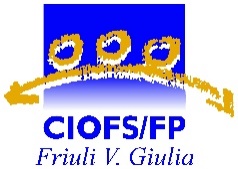 presso la sede del CIOFS FP FVG in via dell’Istria 55 – Trieste                              Informazioni:                                                                                                                  Telefono – 040/774269 dal lunedì al venerdì dalle 8 alle 17 Mail – segreteria@ciofs.it 